J E D Á L N Y   L Í S T O K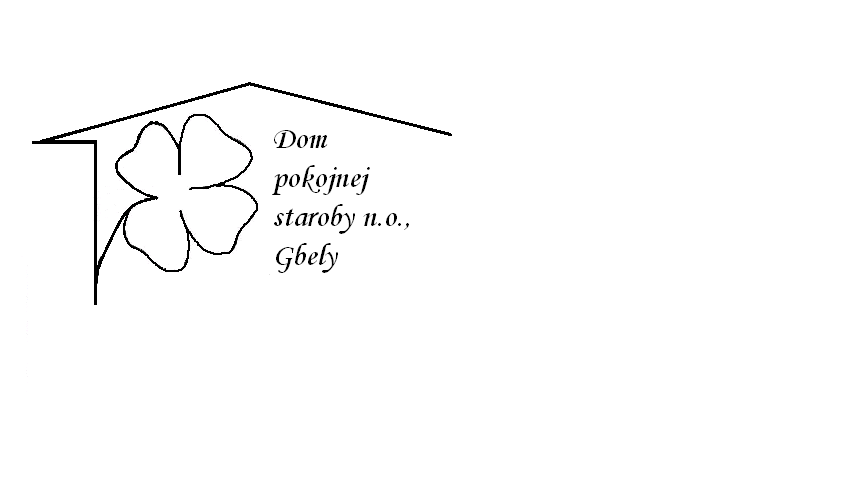 Od 4.1.2021     do 8.1.2021  Pondelok   4.1.:    polievka – Zeleninová s mrveničkou  1,3Opekané cigáro, fazuĺová omáčka, chlieb 1,7       Utorok       5.1.:     polievka – Mrkvová s haluškami 1,3Husárska roláda, varené zemiaky, uhorka          Streda       6.1.:    polievka- Slepačia s niťovkami 1,3 Kurací rezeň v cestíčku, varené zemiaky                          1,3,7Štvrtok       7.1.:   polievka- Vývar s drobkami 1,3Hovädzí guláš, knedľa kysnutá            1,3,7 Piatok       8.1.:   polievka – Šošovicová 1Tvarohové buchty 1,3,7 Kolektív zamestnancov Domu pokojnej staroby n.o., Gbely Vám praje ,,Dobrú chuť!“.Obedy sa prihlasujú do 13. hod.Zmena jedál vyhradená.Alergény:1-obilniny, 2-kôrovce, 3-vajcia, 4-ryby, 5-arašidy, 6-sojové zrná, 7-mlieko, 8-orechy, 9-zeler, 10- horčica, 11-sezamové semená, 12-kysličník siričitý a siričitany